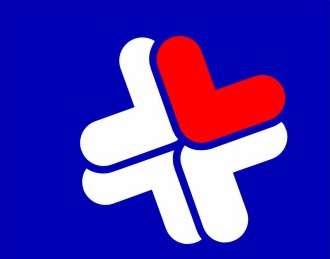 ГКУ «Центр профилактики, реабилитации и коррекции»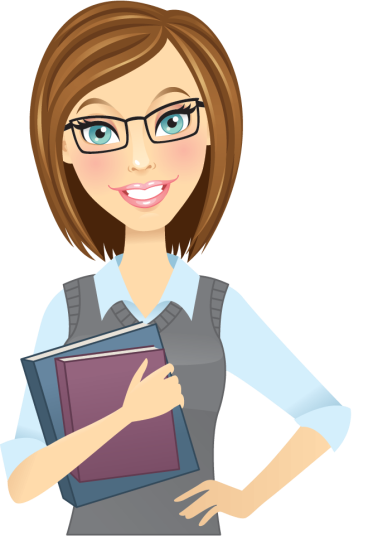 Навигатор методических ресурсов по профилактике насилия и жестокого обращения с обучающимися в образовательной среде(в помощь педагогам и родителям)Иркутск, 2020Навигатор методических ресурсов по профилактике насилия и жестокого обращения с обучающимисяв образовательной средеВопрос предупреждения ситуаций насилия в системе образования очень актуален, как во всем мире, так и в России. Система образования имеет большие возможности для профилактики насилия. Профессиональный и организационный ресурс этой системы, сфера ее социального влияния позволяют в рамках образовательной среды осуществлять комплексное и системное воздействие на установки, интересы и ориентиры всех участников образовательного процесса с целью формирования модели поведения, основанной на взаимном уважении и недопущении насилия в межличностных отношениях и совместной деятельности. 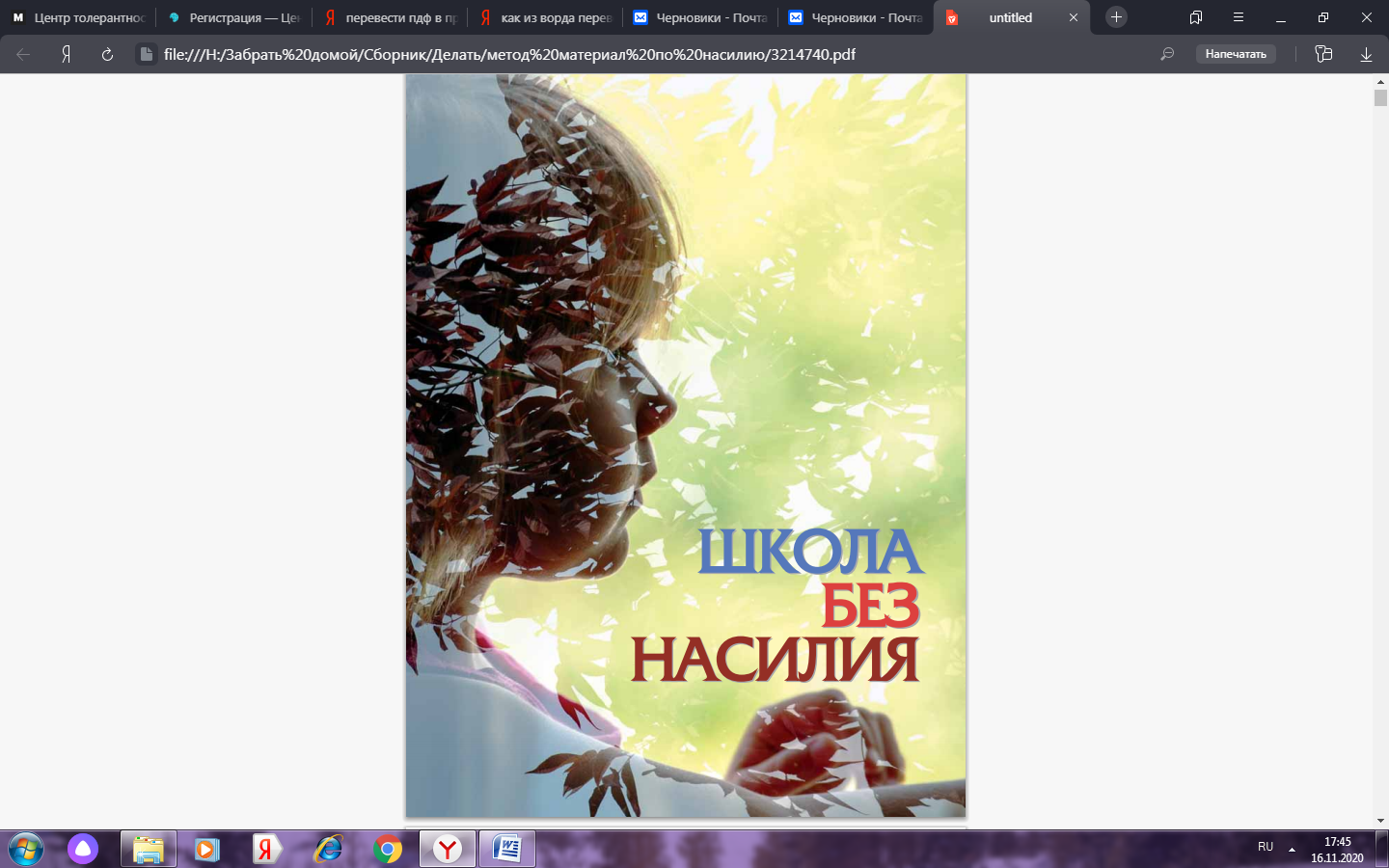 Специалистами ГКУ «Центр профилактики, реабилитации и коррекции» был проанализирован, обобщен, и систематизирован методический (международный, федеральный и региональный) опыт в области профилактики насилия в условиях образовательной среды. В помощь педагогам образовательных организаций подготовлен навигатор методических ресурсов специалиста в области профилактики насилия в образовательной среде».Представленные пособия, методические рекомендации носят практический характер. Содержание материалов раскрывает феномен насилия в образовательной среде (классификацию, виды и формы насилия, характеристику его причин и факторов риска, а также описание участников и возможных последствий для всех вовлеченных сторон). Подробно рассматриваются вопросы нормативного регулирования и политики образовательной организации в отношении насилия, алгоритмы действий руководства и сотрудников по предотвращению (выявлению, реагированию) фактов насилия с учетом межведомственного взаимодействия. Использование «Навигатора методических ресурсов» позволит специалистам обеспечить комплекс профилактических мер, непрерывность и единство подходов в оказании помощи ребенку.*С методическими материалами, представленными в навигаторе можно ознакомиться на сайте ГКУ «ЦПРК» цпрк.образование38.рф в разделе методическая копилка «Профилактика жестокого обращения, насилия».№Название Авторы АннотацияЭлектронная ссылка 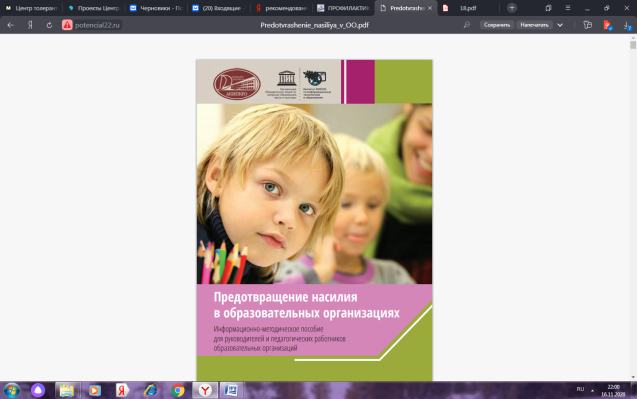  Методическое пособие «Предотвращение насилия в образовательных учреждениях»Л.А. Глазырина, М.А. Костенко; под ред. Т.А. Епояна. – М., 2017.Методическое пособие предназначено для руководителей и сотрудников (учителей, психологов, социальных педагогов и др.) общеобразовательных и профессиональных  образовательных организаций.http://xn--j1ajdw.xn--38-6kcadhwnl3cfdx.xn--p1ai/images/cms/data/metodicheskoe_posobie_dlya_pedagogov_predotvrawenie_nasiliya_v_oo.pdf Методические рекомендации для руководителей общеобразовательных организаций «Обеспечение психологической безопасности образовательной организации»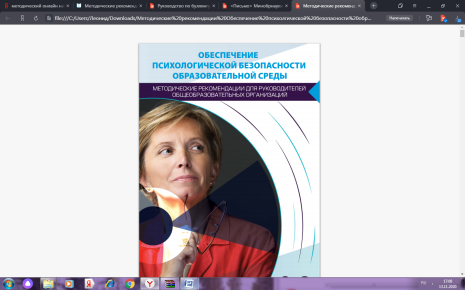 Авт.-сост.: Габер  И.В., Зарецкий  В.В., Артамонова  Е.Г., Ефимова О.И., Калинина Н.В. — М.: ФГБНУ «Центр защиты прав и интересов детей», 2018. — 60 с.Методические рекомендации подготовлены для руководителей общеобразовательных организаций. Разработаны в рамках реализации мероприятий плана первоочередных мер по повышению эффективности профилактики правонарушений обучающихся и обеспечению безопасности образовательных организаций. http://xn--j1ajdw.xn--38-6kcadhwnl3cfdx.xn--p1ai/images/cms/data/mr_-_obespechenie_psihologicheskoj_bezopasnosti_obrazovatel_noj_sredy.pdf 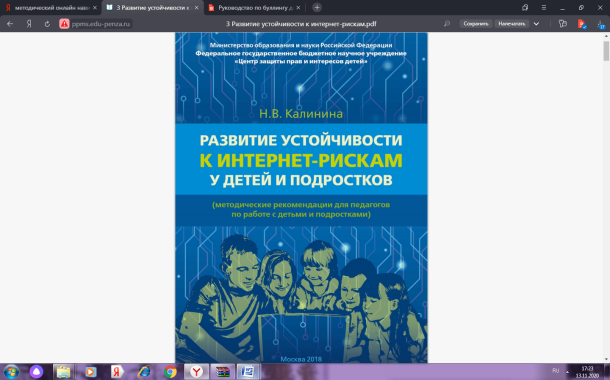  Методические рекомендации для педагогов «Развитие устойчивости к интернет - рискам у детей и подростков»ФГБНУ «Центр защиты прав и интересов детей», 2018. — 11 с.Методические рекомендации для педагогов общеобразовательных организаций, разработаны в рамках реализации мероприятий плана первоочередных мер по повышению эффективности профилактики правонарушений обучающихся и обеспечению безопасности образовательных организаций. http://centr45.ru/data/razvitie_ustoychivosti_k_internet_riskam.pdf Методическое пособие для педагогов школ и школьных психологов «Травли NET»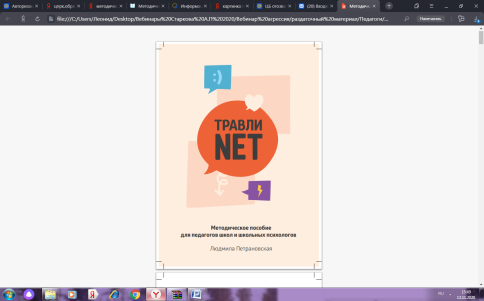 Петрановская Л.Благотворительным Фонд «Галчонок» грант Президента РФ на развитие гражданского общества, предоставляемого Фондом Президентских ГрантовМетодическое пособие для педагогов по вопросам формирования психологически безопасной атмосферы в образовательных организацияхhttps://www.dropbox.com/s/5dcm00c6ucy7ro4/А5%20Методичка%20для%20УЧИТЕЛЕЙ.pdf 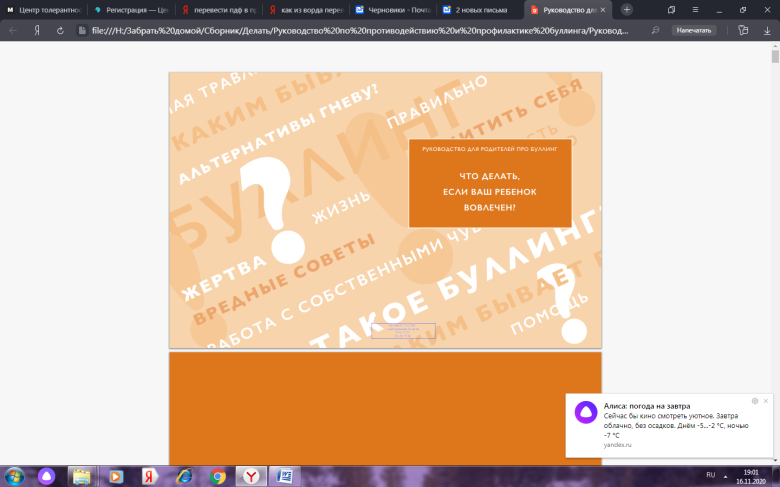 Руководство для родителей про буллинг:  «Что делать если ваш ребенок вовлечен?»Лаборатория профилактики асоциального поведения Института образования НИУ «Высшая школа экономики» Фонд поддержки и сохранения культурных инициатив «Собрание» А.А. Реан, М.А. Новикова, И.А. Коновалов , Д.В. МолчановаРуководство для родителей по профилактике буллингаhttps://воспитание21век.рф/uploads/s/v/m/b/vmbub393sai2/file/L5wa2URI.pdf?preview=1  Методичка для детей«Травли NET» 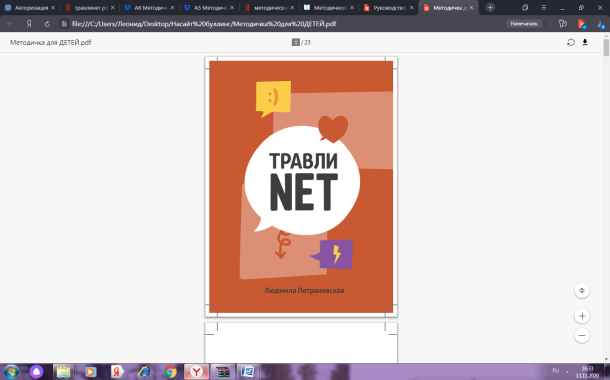 Петрановская Л.Благотворительным Фонд «Галчонок» грант Президента РФ на развитие гражданского общества, предоставляемого Фондом Президентских ГрантовМетодическое пособие для детей по вопросам профилактики булинга (кибербуллинга)https://www.dropbox.com/s/go4cpg0pe4ddt7l/А6%20Методичка%20для%20ДЕТЕЙ.pdf «Методические материалы по признакам девиаций, действиям специалистов системы образования в ситуациях социальных рисков и профилактике девиантного поведения обучающихся» 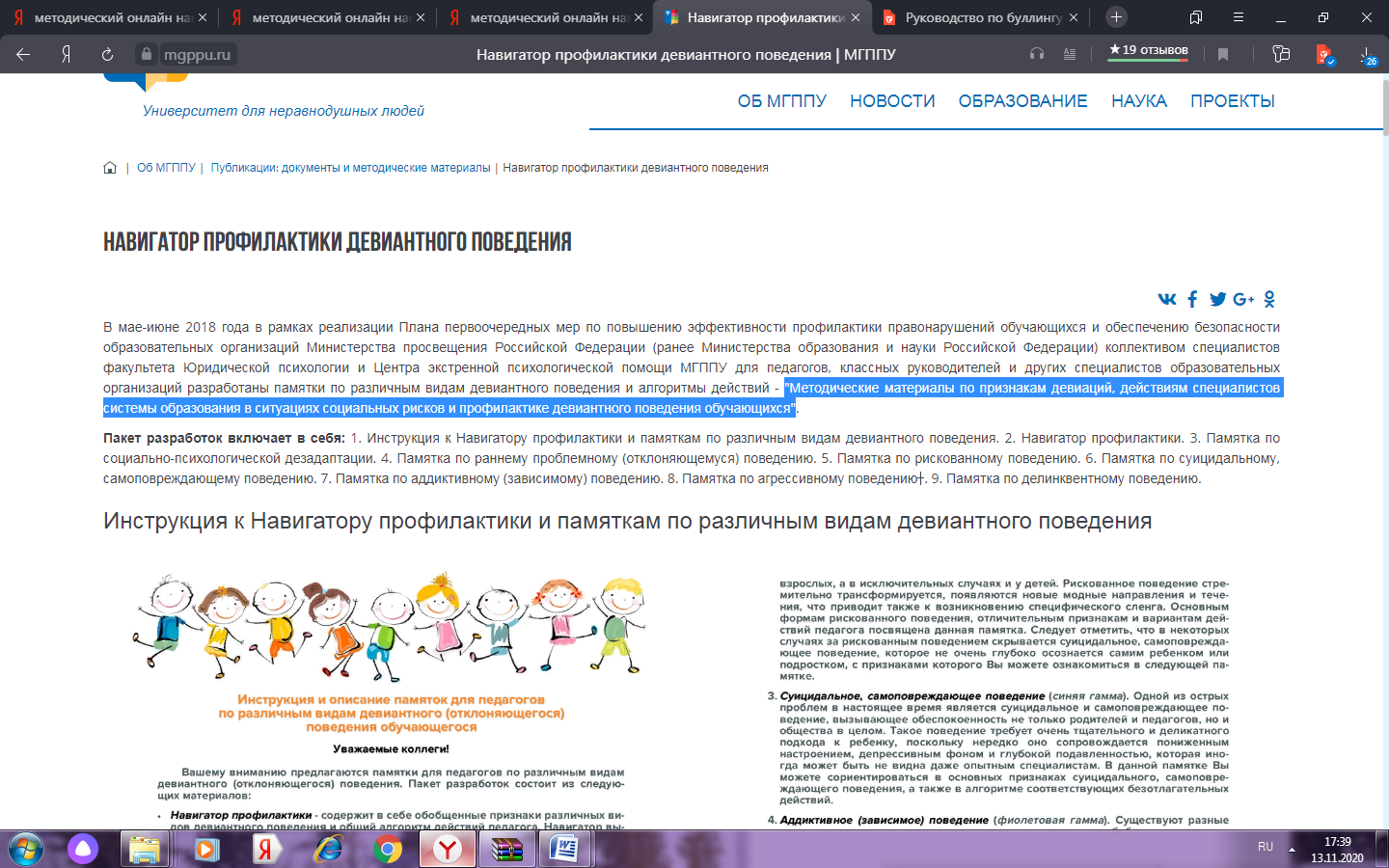 Коллектив специалистов факультета Юридической психологии и Центра экстренной психологической помощи МГППУ,2018гДля педагогов, классных руководителей и других специалистов образовательных организаций разработаны памятки по различным видам девиантного поведения и алгоритмы действийhttps://mgppu.ru/about/publications/deviant_behaviour 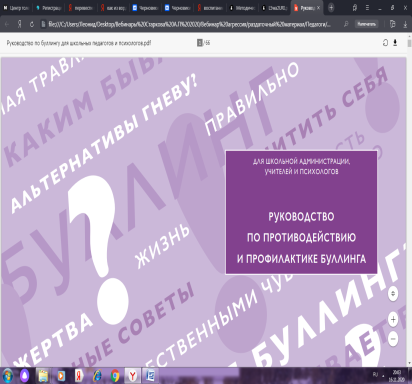 Руководство по противодействию и профилактике буллинга(для школьной администрации, учителей и психологов)Лаборатория профилактики асоциального поведения Института образования НИУ «Высшая школа экономики» Фонд поддержки и сохранения культурных инициатив «Собрание» А.А. Реан, М.А. Новикова, И.А. Коновалов, Д.В. МолчановаРуководство для учителей, школьных психологов и сотрудников школьной администрации. Оно может стать основанием для пересмотра внутришкольных правил и пресечения возникновения ситуаций школьной травлиfile:///C:/Users/Леонид/Desktop/Вебинары%20Старкова%20А.П%202020/Вебинар%20агрессия/раздаточный%20материал/Педагоги/Руководство%20по%20буллингу%20для%20школьных%20педагогов%20и%20психологов.pdf Руководство для подростков про буллинг: 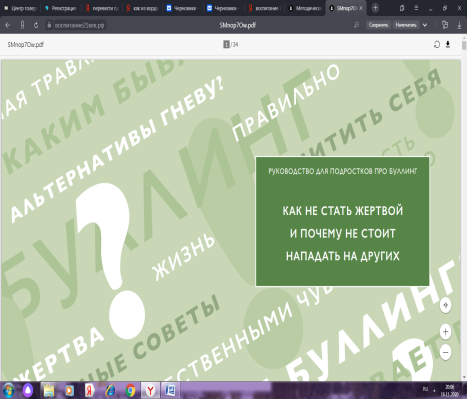 «Как не стать жертвой и почему не стоит нападать на других»Лаборатория профилактики асоциального поведения Института образования НИУ «Высшая школа экономики» Фонд поддержки и сохранения культурных инициатив «Собрание» А.А. Реан, М.А. Новикова, И.А. Коновалов, Д.В. МолчановаРуководство для подростковhttps://воспитание21век.рф/uploads/s/v/m/b/vmbub393sai2/file/SMnop7Ow.pdf?preview=1 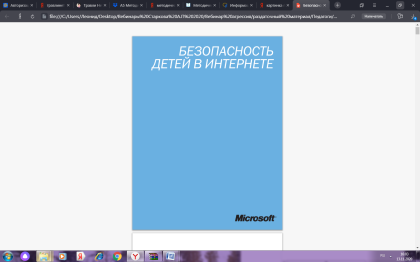 Брошюра «Безопасность детей в интернете»Корпорации MicrosoftБрошюра для педагогов и родителей по вопросам безопасного поведения в сети интернет (профилактика кибербуллинга)http://xn--j1ajdw.xn--38-6kcadhwnl3cfdx.xn--p1ai/images/cms/data/bezopasnost_detej_v_internete.pdf 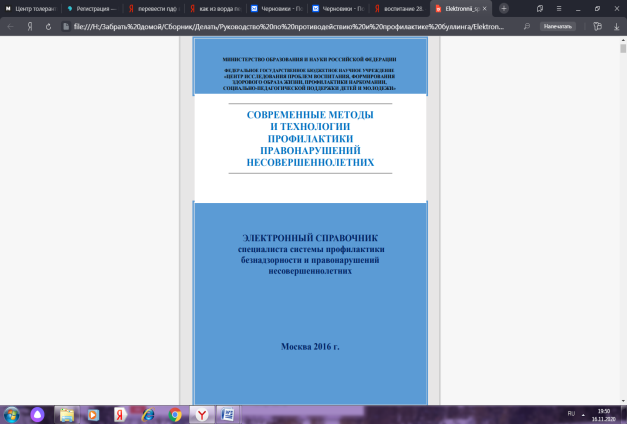 Электронный справочник«Современные методы и технологии профилактики правонарушений несовершеннолетних»Болелова А.Г. // Электронный журнал «Общество. Культура. Наука. Образование», 2016. Вып. 4.»Электронный справочник рекомендован для специалистов системы профилактики безнадзорности и правонарушений несовершеннолетних, а также для использования в системе подготовки специалистов, волонтеров, работающих с детьми и подростками с криминальным и девиантным поведениемhttp://xn--j1adv.xn--80aaac0ct.xn--p1ai/media/2017/04/elektronnyj-spravochnik-fgbnu-tspvisppdm.pdf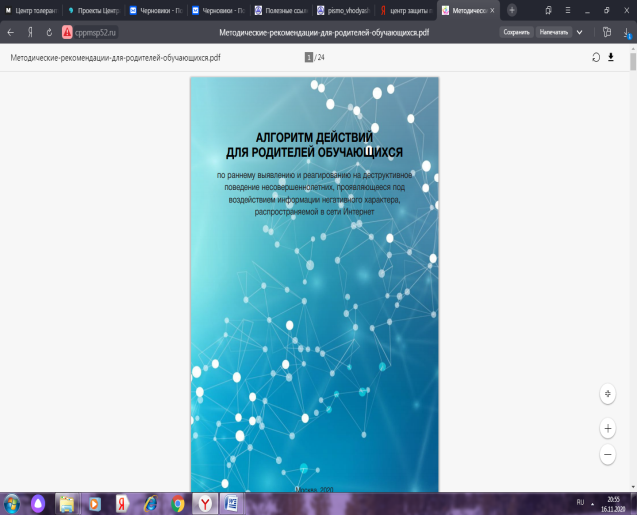 Алгоритм действий для родителей обучающихся по раннему выявлению и реагированию на деструктивное поведение несовершеннолетних, проявляющееся под воздействием информации негативного характера, распространяемой в сети ИнтернетАНО «Центр изучения и сетевого мониторинга молодежной среды» и ФГБУ «Центр защиты прав и интересов детей»,2020. Методические рекомендации, включающие алгоритмы действий по раннему выявлению и реагированию на деструктивное поведение несовершеннолетних, проявляющееся под воздействием информации негативного характера, распространяемой в сети Интернетhttps://mon.tatarstan.ru/rus/file/pub/pub_2510067.pdf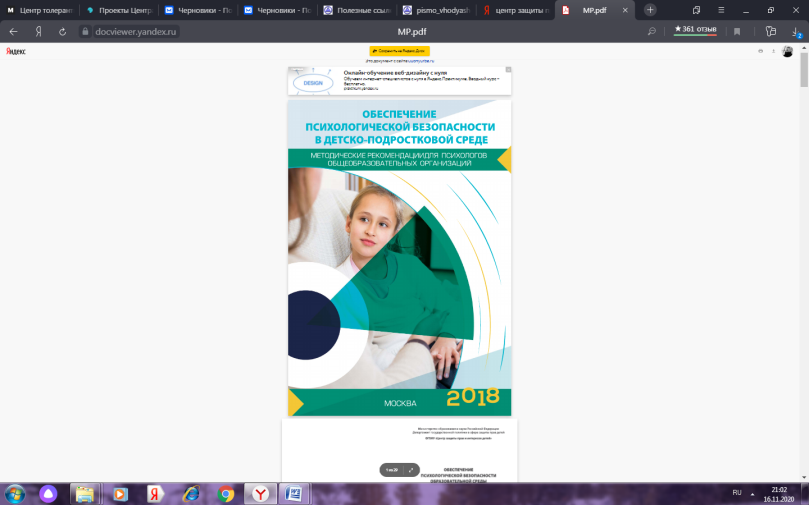 Методические рекомендации для психологов общеобразовательных организаций «Обеспечение психологической безопасности»Авт.-сост.: Артамонова  Е.Г., Ефимова  О.И., Калинина  Н.В.,Салахова В.Б. — М.: ФГБНУ «Центр защиты прав и интересовдетей», 2018 — 52 с.Методические рекомендации предназначены для педагогов-психологов общеобразовательныхорганизаций. Особое внимание вметодических рекомендациях уделено рассмотрению вопросов профилактикидевиантного поведения несовершеннолетних, предупреждению рисков и угроз их психологической безопасности, формированию ответственного поведения, сохранения жизни и здоровья.http://xn--j1ajdw.xn--38-6kcadhwnl3cfdx.xn--p1ai/images/cms/data/mr_dlya_pedagogov-psihologov.pdf Методические рекомендации для педагогов общеобразовательных организаций 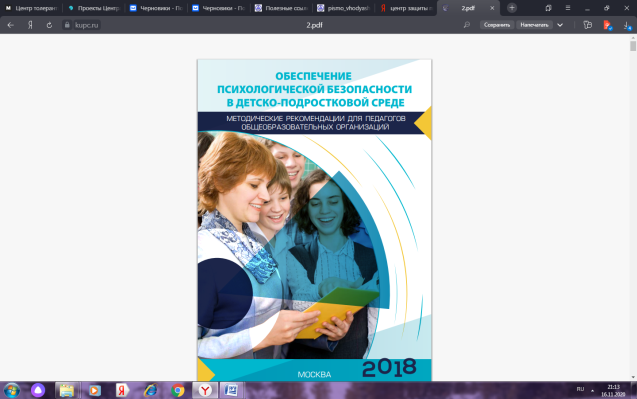 «Обеспечение психологической безопасности в детско-подростковой среде»Под ред. Л.П.Фальковской - М.: ФГБНУ «Центр защиты прав и интересов детей», 2018. — 32 с.Методические рекомендации предназначены для педагогических работников общеобразовательных организаций: педагогов, классных руководителей, социальных педагогов. Большое внимание в методических рекомендациях уделено рассмотрению вопросов профилактики девиантного поведения несовершеннолетних, предупреждению рисков и угроз их психологической безопасности, формированию ответственного поведения, сохранения жизни и здоровья.http://xn--j1ajdw.xn--38-6kcadhwnl3cfdx.xn--p1ai/images/cms/data/mr_obespechenie_psihologicheskoj_bezopasnosti_v_detskopodrostkovoj_srede.pdf 